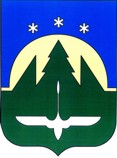 Городской округ Ханты-МансийскХанты-Мансийского автономного округа – ЮгрыПРЕДСЕДАТЕЛЬ ДУМЫ ГОРОДА ХАНТЫ-МАНСИЙСКАПОСТАНОВЛЕНИЕот 30 января 2024 года                    	                              	                                        № 4Об очередном заседанииДумы города Ханты-Мансийскаседьмого созыва1. Провести очередное заседание Думы города Ханты-Мансийска седьмого созыва 1 марта 2024 года в 1100 час.2. Включить в проект повестки дня очередного заседания Думы города Ханты-Мансийска следующие вопросы:2.1. О состоянии законности и результатах надзора за 2023 год.Вносит Ханты-Мансийская межрайонная прокуратура.2.2. О внесении изменений в Решение Думы города Ханты-Мансийска                             от 31.01.2018 № 224-VI РД «О программе «Комплексное развитие социальной инфраструктуры городского округа город Ханты-Мансийск на 2018–2033 годы».Вносит Глава города Ханты-Мансийска.2.3. О внесении изменений в Решение Думы города Ханты-Мансийска                     от 28.05.2010 № 982 «О Положении о гарантиях и компенсациях для лиц, проживающих в городе Ханты-Мансийске и работающих в организациях, финансируемых из бюджета города Ханты-Мансийска, а также в организациях, получающих субсидии из бюджета города Ханты-Мансийска на финансовое обеспечение выполнения муниципального задания».Вносит Глава города Ханты-Мансийска.2.4. О внесении изменений в Решение Думы города Ханты-Мансийска                                от 04.09.2012 № 261-V РД «О муниципальном дорожном фонде города                      Ханты-Мансийска».Вносит Глава города Ханты-Мансийска.2.5. О внесении изменений в Решение Думы города Ханты-Мансийска                     от 24.12.2021 № 35-VII РД «Об утверждении Положения о муниципальном контроле в области охраны и использования особо охраняемых природных территорий на территории города Ханты-Мансийска».Вносит Глава города Ханты-Мансийска.2.6. О внесении изменений в Решение Думы города Ханты-Мансийска                    от 16.09.2021 № 530-VI РД «Об утверждении Положения о муниципальном лесном контроле на территории города Ханты-Мансийска».Вносит Глава города Ханты-Мансийска.2.7. О внесении изменений в Решение Думы города Ханты-Мансийска                       от 16.09.2021 № 528-VI РД «Об утверждении Положения о муниципальном контроле в сфере благоустройства на территории города Ханты-Мансийска».Вносит Глава города Ханты-Мансийска.2.8. О внесении изменений в Решение Думы города Ханты-Мансийска                     от 16.09.2021 № 529-VI РД «Об утверждении Положения о муниципальном жилищном контроле на территории города Ханты-Мансийска».Вносит Глава города Ханты-Мансийска.2.9. О внесении изменений в Решение Думы города Ханты-Мансийска                     от 16.09.2021 № 527-VI РД «Об утверждении Положения о муниципальном контроле на автомобильном транспорте, городском наземном электрическом транспорте и в дорожном хозяйстве на территории города Ханты-Мансийска».Вносит Глава города Ханты-Мансийска.2.10. О внесении изменений в Решение Думы города Ханты-Мансийска                    от 16.09.2021 № 526-VI РД «Об утверждении Положения о муниципальном земельном контроле на территории города Ханты-Мансийска».Вносит Глава города Ханты-Мансийска.2.11. О внесении изменений в Решение Думы города Ханты-Мансийска                  от 28.05.2010 № 987 «О Порядке разработки, утверждения и реализации Программы развития города Ханты-Мансийска».Вносит Глава города Ханты-Мансийска.2.12. О внесении изменений в Решение Думы города Ханты-Мансийска                        от 20.12.2013 № 465-V РД «О комиссии по соблюдению ограничений и запретов, установленных законодательными актами Российской Федерации, лицами, замещающими муниципальные должности, и урегулированию конфликта интересов».Вносит Дума города Ханты-Мансийска.2.13. Разное.3. Ответственным за подготовку указанных в пункте 2 настоящего постановления вопросов представить в организационное управление аппарата Думы города Ханты-Мансийска проекты документов, согласованные                               в установленном порядке, в полном объеме (один экземпляр в оригинале,                один – электронный вариант, три в копии), заблаговременно до дня заседания комитетов и комиссий, не позднее 19 февраля 2024 года.4. Проекты документов по вопросам, не указанным в пункте 2 настоящего постановления, вносятся не позднее 19 февраля 2024 года.5. В случае неподготовленности вопроса к указанному сроку ответственным представить соответствующую информацию в организационное управление аппарата Думы города Ханты-Мансийска.Председатель Думыгорода Ханты-Мансийска			                                         К.Л. Пенчуков